杨志刚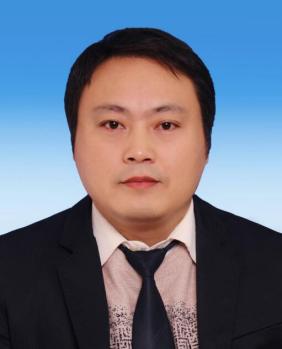 博士，博士后，副教授/高级工程师，硕士生导师，高级“双师型”教师,省水利优秀中青年科技工作者，国际学术会议（HWRE）学术委员会委员，中国国际“互联网+”大赛专家库专家，中国水力发电协会会员，全国大学生创新创业导师，江西省土木建筑学会教工委与装配式建筑专委会常务委员，水利部工程技术审查与咨询专家库专家，江西省力学与水利学会会员，中铁建设集团1+X建筑工程职业技能等级证书专委会专家，江西省高新企业论证专家，发表科技论文40余篇，其中SCI/EI检索15篇，学术专著1部，主编教材2本，获国家专利3项，参与国家自然基金，主持省级教改及厅级科研项目10余项。电子邮箱：17942713@qq.com教育经历（1）2007-9至2010-6  河海大学      水工结构工程  工学博士（2）1999-9至2002-6  昆明理工大学  水利水电工程  工学硕士（3）1992-9至1996-6  南昌大学      水利水电工程  大学本科工作经历（1）2014-1 至今，南昌大学工程建设学院 副教授（2）2011-1至2013-12  中国水利水电科学研究院/江西省水利科学研究院      水工数值分析  博士后（3）2003-1至2007-12 南昌大学建筑工程学院 讲师代表性科研项目（限5项）：（1）江西省教育厅科学技术研究项目（GJJ191205）：深基坑远程智能安全监控系统研发，2019.12-2023.6，主持（2）教育部产学合作协同育人项目（202102590022）：基于VR技术装配式虚拟仿真实训平台建设，2021.01-2022.12 ，主持（3）江西省教育厅科技计划重点项目(GJJ181147）：多层次灰色评价法在遴选建筑工程项目中的应用研究，2019.01-2021.12 ，主持（4）教育部产学合作协同育人项目（201802024056）：基于BIM平台的建筑工程实验实训基地建设， 2019.01-2021.12 ，主持（5）江西省教育厅科技项目（GJJ11341) ：大体积混凝土施工冷却水温控措施研究 (主持人）2012.1-2013.12，主持代表性科研成果（限10项）：（1）学术专著（ISBN:9787564744533）：《基础处理对拱坝稳定安全性影响研究》中国水利水电出版社，2022.11，独著（2）Ecological Risk Evaluation of Baihetan Dam Based on Fuzzy Hazard Quotient Model  Water 2022, 14, 2694. 1-19  SCI-4（通讯作者）（3）Discussion on Temperature Control Method of Cooling Water Pipe for Mass Concrete Construction E3S web of conferences ISSN:2267-1242 Volume 165(2020)  Part ш p1-7（排名第一）（4）江西省教改项目（JXJG-18-29-2）：《建筑工程概预算》慕课教学模式研究，2019.01-2020.12，主持（5）普通高等教育十三五规划教材（ISBN:978-7-5639-6091-0）《建筑工程测量》， 北京工业大学出版社， 2019.4，主编（6）江西省水利厅科技成果认定项目（KT201106）：江西省强降雨滑坡仿真分析及预警研究，2019.1，主持（7）高等教育“十三五”应用型规划教材主编教材（ISBN:978-7-5647-4453-3）：《建筑概论》电子科技大学出版社，2017.6月，主编（8）一种生活废水回收利用装置，2016-09-28，国家专利，ZL201620264313.2；（排名第一）（9）江西省教改项目（JXJG-12-52-2）：《混凝土结构及砌体结构》课程实践实训平台和建设研究，2012.01-2014.12，主持（10）“Reliability analysis method for slope stability based on sample weight”获江西省水利科技优秀学术论文二等奖，2011.6（排名第一）